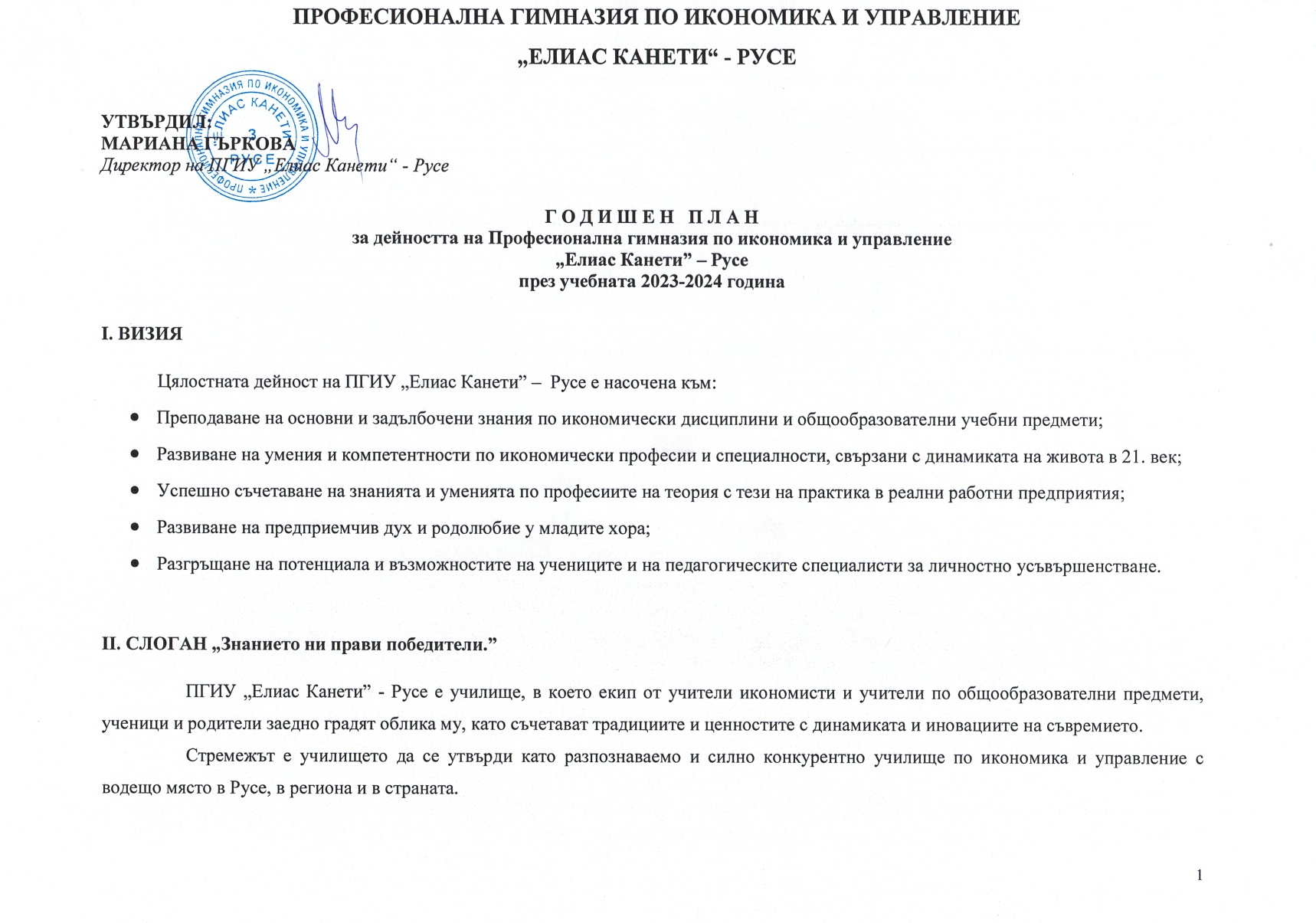 ІII. Цели през учебната 2023-2024 година:1. Осигуряване на качество на образованието и обучението на учениците за придобиване на знания и умения за успешното им представяне на НВО в края на Х клас и на ДЗИ и ДИППК след завършване на XII клас.2. Грамотността като фактор за придобиване на функционална компетентност 3. Осъществяване на ефективна система за развитие на професионалните компетентности на педагогическите кадри чрез продължаваща квалификация.4. Създаване на здравословна, безопасна, позитивна, подкрепяща среда за учене и труд 5. Ритуализация на училищния живот 6. Осигуряване на възможности за разгръщане на творчески способности и изяви на учениците чрез извънкласни и извънучилищни дейности.7. Предоставяне на равни възможности за обучение и/или възпитание.8. Прилагане на вътрешна система за осигуряване и управление на качеството на предоставяното образование 9. Прилагане на мерките и дейностите, определени в Механизма за съвместна работа на институциите по обхващане и задържане в образователната система на деца и ученици в задължителна предучилищна и училищна възраст.10. Организиране и провеждане на обучение и възпитание по безопасност на движението по пътя (БДП).11. Създаване на Училищно настоятелство.IV. Акцент върху новите моментиДуална система на обучение чрез работа в IX и X клас през учебната 2023-2024. Актуализиране на разработените училищни учебни планове за дуална система на обучение за специалността „Търговия“ за IX, за X. Проучване на нормативната уредба по отношение на осъществяване на тази форма на обучение. Проучване и систематизиране на реда и условията за осъществяване; Запознаване на родителите и на партньорите от предприятията, осигуряващи работни места с проучването Постоянен контакт и сътрудничество с родителите и с партньорите; Сътрудничество с експерти от МОН и РУО, учители, заместник-директори и директори от други училища с тази форма на обучение от Русе и от страната.Отговорници по изпълнение на описаните дейности са директорът, заместник-директорът по учебната дейност, ПУО на учителите по икономически дисциплини.Въвеждане от МОН на нови национални изпитни програми по икономически дисциплини  Запознаване на учителите по икономически дисциплини с национални изпитни програми по икономически дисциплини Обсъждане в ПУО и вземане на решения относно организиране на подготовката и провеждането на ДИППКРазбор на нормативната наредба относно новия начин на провеждане на държавни зрелостни изпити и държавни изпити за придобиване на степен на професионална квалификация Запознаване на ученици и родители с променитеОтговорници по изпълнение на описаните дейности са директорът, заместник-директорът по учебната дейност, ПУО на учителите по икономически дисциплини.V. Дейности за реализиране на целите и акцентитеПланът е приет на заседание на Педагогически съвет с протокол № 19/14.09.2023 г. № поредДейности за реализиране на целитеОтговорникКонтролСрокІцелОсигуряване качество на образованието и обучението на учениците за придобиване на знания и умения  за успешното им представяне:на държавни зрелостни изпити (ДЗИ); на национални външни оценявания (НВО) в края на X клас; на държавни изпити за придобиване на степен на професионална квалификация (ДИППК);производствена практика на реални работни места.Осигуряване качество на образованието и обучението на учениците за придобиване на знания и умения  за успешното им представяне:на държавни зрелостни изпити (ДЗИ); на национални външни оценявания (НВО) в края на X клас; на държавни изпити за придобиване на степен на професионална квалификация (ДИППК);производствена практика на реални работни места.Осигуряване качество на образованието и обучението на учениците за придобиване на знания и умения  за успешното им представяне:на държавни зрелостни изпити (ДЗИ); на национални външни оценявания (НВО) в края на X клас; на държавни изпити за придобиване на степен на професионална квалификация (ДИППК);производствена практика на реални работни места.Осигуряване качество на образованието и обучението на учениците за придобиване на знания и умения  за успешното им представяне:на държавни зрелостни изпити (ДЗИ); на национални външни оценявания (НВО) в края на X клас; на държавни изпити за придобиване на степен на професионална квалификация (ДИППК);производствена практика на реални работни места.1.Подготовка на материално-техническата база в училището за новата учебна година.ЗДУДЗДАСДДЗДУДЗДАСДсепт. 20232.Актуализиране на Стратегия за развитие на гимназията и плана за действие към неяЗДУДЗДАСДкомисияДЗДУДЗДАСД септ.20233.Организиране на дейността на училището през настоящата учебна година чрез изготвяне на:Списък – Образец 1 за учебната 2023/2024 г.;Училищни учебни планове за паралелките за учебната 2023/2024 година;Правилник за дейността на ПГИУ;Седмично разписание; Учебни програми за  РПП и ФУЧ;План за действие при условия на епидемична обстановкаЕтичен кодекс на училищната общност;Годишен план за дейността на училището и прилежащите към него планове и програмиПлан за работата на Педагогическия съвет;Годишен план за квалификация на педагогическите специалисти ;Училищен план за действие в изпълнение на Националната стратегия за насърчаване и повишаване грамотността;График за провеждане на часове за спортна дейност;План за действие при БАК;График за дежурството на учителите; График за консултиране на родители и ученици;График за консултиране на ученици;Други училищни документи.ЗДУДЗДАСДглавен учителкомисииучители по ИД и по ООП   уч. психологДЗДУДЗДАСДсепт. 20234.Организация на образователно-възпитателната работа в училището:Организация на образователно-възпитателната работа в училището:Организация на образователно-възпитателната работа в училището:Организация на образователно-възпитателната работа в училището:4.1Определяне на формите на обучение за учебната 2023-2024 г.Д, ЗДУД Дсепт. 20234.2Изготвяне на дидактически планове по учебни предмети.ЗДУДучителиД ЗДУДсепт. 20234.3Обсъждане и избор на учебници по предмети за учебната 2023-2024 година ЗДУД, учителиД ЗДУДсепт. 20234.4За новоприетите ученици:Въвеждане на лични картони;Вписване на новоприетите ученици под 16 год. в Книгата за подлежащи на задължително обучение ученици.ЗДУД, кл. р-лиДЗДУДЗДАСДсепт. 20234.5Изготвяне на график за провеждане на класните и контролните работи в началото на всеки учебен срок.ЗДУД, учителиДЗДУДЗДАСДсепт. 2023февр. 20244.6Организация за провеждане на ДЗИ и на ДИППК през учебната година:Запознаване на учениците от XII клас с реда и условията за явяване на ДЗИ и ДИППК;Запознаване на учениците от XII клас с формата и съдържанието на предстоящите ДИППК;Запознаване на учениците от XII клас с Националните изпитни програми за ДИППК;Подготовка на учениците от XII клас за явяване на ДЗИ (консултации, часове за ООП и ДП);Подготовка на учениците от XII клас за явяване на ДИПСПК (консултации, часовете за РПП);Сътрудничество с бизнес средите – включване в състава на комисиите за оценяване на ДИППК представители на работодателите;Отчитане и анализ на резултатите от ДЗИ и ДИППК от сесия май-юни, сесия август-септември. ЗДУД, учители по ИД ДЗДУДЗДАСДпостоянен 4.7Организация и подготовка за провеждане на производствена практика на учениците от X, XI и XII клас:Изготвяне на учебни програми по производствена практика за X, XI и XII клас за всички специалности;Изготвяне графици за провеждане на часовете по производствена практика;Сключване на договори с предприятията за провеждане на производствена практика на учениците на реални работни места;Възлагане на индивидуално/групово практическо задание на учениците по производствена практика.ЗДУДЗДАСДучители по икономически дисциплиниДЗДУДЗДАСД постоянен4.8Проследяване и обсъждане на нивото на усвояване на компетентности от учениците чрез:Анализ на резултатите от входни нива по учебни предмети;Анализ на резултатите от образователно-възпитателната работа по класове и учебни предмети за І-ви учебен срок и за учебната година;Анализ на причините за отсъствията.ЗДУД, МО, ПС, пед . специалисти по предмети, кл. р-лиДЗДУДпостоянен4.9Организация за провеждане на изпити за ученици в дневна и в самостоятелна форма на обучение, в дуална система на обучение. Изготвяне на график, включващ конкретните срокове за провеждане на изпитните сесии за определяне на срочни и/или годишни оценки.Д, ЗДУД, пед. специалистиДЗДУДпостоянен4.10Организиране на обучението в РПП, ФУЧ, втори ЧЕ и ЧСД в съответствие с интересите и желанията на учениците и възможностите на училището:Подаване на заявления от учениците  за  РПП и ФУЧ за учебната 2024/2025 г.;.Определяне на групите за РПП и ФУЧ за учебната 2024/2025 г.;Избор на видове спорт за часа по спортни дейности за учениците за учебната 2024/2025 година от учениците;Избор на видове спорт за часа по спортни дейности за учениците от VIII клас за учебната 2024/2025 година от учениците.ЗДУД,учителиДЗДУДаприл 2024април 2024юли 20244.11Изготвяне на обобщена заявка за документите от задължителната документация  за края на учебната 2023/2024 г. и за началото на учебната 2024/2025 г.ЗДУДЗДАСДДЗДАСДноември 2023февр. 20244.12Обмяна на добри практики чрез обсъждане на проведени открити педагогически практики и възможности за ползване на информационните технологии.ЗДУДПУОД, ЗДУДпостоянен4.13Подпомагане на урочната дейност по професионална подготовка чрез съвместна работа с други професионални гимназии от Русе и от странатаЗДУДПУОучители по ИДД, ЗДУДпостоянен.4.14Участие в:състезания по професии – на областно и на национално ниво;олимпиади по общообразователни предмети.ЗДУД, ПУО, учители по ИДи по ООПД, ЗДУДпо график4.15.Организация на държавния план-прием по професии и специалности за учебната 2024/2025 година:Държавен план-прием по професии и специалности за учебната 2024/2025 г.;Организиране на рекламна кампания във връзка с план-приема за учебната 2024/2025 година;Подготовка за създаване на проекти на училищни учебни планове за работа в реална среда за паралелките в дуална система на обучениеСътрудничество с предприятията при създаване на проектите на училищни учебни планове за работа в реална среда за паралелките в дуална система на обучениеЗДУД, учители по икон. дисциплиниЗДУДЗДУД, учители по икон. дисциплиниД, ЗДУДЗДАСДдек. 2023 юни, юли 2024май 20244.16.Провеждане на родителски срещиД, ЗДУД, кл. р-лиД, ЗДУДЗДАСДпостоянен4.17.Утвърждаване на ученици стипендианти.Д, комисия за стипендиите,кл. р-лиД, ЗДУДЗДАСДокт. 2023 февр. 20244.18.Отбелязване на значими дати и събития през 2023/2024 учебна година като част от образователно-възпитателната работа в училището:Европейски ден на езиците – 26 септември;Световен ден на учителя – 5 октомври;Международен ден за борба с трафика на хора – 18 октомври;Отбелязване на Световния ден за възпоменание на жертвите на ПТП ;Световен ден на философията – 21 ноември;Световен ден на книгата – 24 април;Патронен празник на училището – 25 април;Ден на икономиста – 11 юни и др.ЗДУДЗДАСДкласни ръководители,пед. специалисти Ученически съвет,Д, ЗДУДЗДАСДпостоянен4.19.Други дейности, организирани от МОН и РУО - Русе през учебната годинаЗДУДЗДАСДпед. специалистиД, ЗДУДЗДАСДпостояненV.Грамотността като фактор за придобиване на функционална компетентност –  приоритетен ангажимент в работата на учителите по всички учебни предметиГрамотността като фактор за придобиване на функционална компетентност –  приоритетен ангажимент в работата на учителите по всички учебни предметиГрамотността като фактор за придобиване на функционална компетентност –  приоритетен ангажимент в работата на учителите по всички учебни предметиГрамотността като фактор за придобиване на функционална компетентност –  приоритетен ангажимент в работата на учителите по всички учебни предмети1. Прилагане на Училищен план за действие в изпълнение на Националната стратегия за насърчаване и повишаване грамотността с конкретни дейности за учебната 2023/2024 г., който е неразделна част от настоящия планД, ЗДУД,ПУОД, ЗДУДІ-ви и ІІ-ри уч. срок.2.Изготвяне на отчет за състоянието и напредъка в ПГИУ „Елиас Канети” – Русе на дейностите, свързани с грамотността като основа на функционалната компетентност на ученицитеДЗДУД,ПУОД, ЗДУДюли 2024г.VІ.Предоставяне на равни възможности за обучение и/или възпитаниеПредоставяне на равни възможности за обучение и/или възпитаниеПредоставяне на равни възможности за обучение и/или възпитаниеПредоставяне на равни възможности за обучение и/или възпитание1.2.Превенция на риск от ранно отпадане от училище.Осигуряване на позитивна образователна среда;Текущи проверки за: присъствието на учениците в учебните часове; движението на учениците; редовното и коректно вписване от учителите на отсъствията; Контрол на документите за основанията, по които ученикът е отсъствал по уважителни причини (медицински бележки, уведомления от родителите и др.);Анализ на причините за отсъствията на учениците. Предоставяне на равни възможности за приобщаване на учениците от уязвими групи:провеждане на консултации по учебни предмети; организиране и провеждане на извънкласни форми;Д, ЗДУДЗДАСДПУО класни ръководителикласни ръководителиучителиуч. психологД, ЗДУДЗДАСДІ-ви и ІІ-ри уч. срок VII.Осъществяване на ефективна система за развитие на професионалните компетентности на педагогическите кадри чрез продължаваща квалификация.Осъществяване на ефективна система за развитие на професионалните компетентности на педагогическите кадри чрез продължаваща квалификация.Осъществяване на ефективна система за развитие на професионалните компетентности на педагогическите кадри чрез продължаваща квалификация.Осъществяване на ефективна система за развитие на професионалните компетентности на педагогическите кадри чрез продължаваща квалификация.1.Разработване на план за квалификационна дейност на педагогическите специалисти като неразделна част от настоящия план.ЗДУДкомисияДЗДУДпостоянен2.Организиране на вътрешноучилищни форми на квалификация чрез професионални училищни общности (ПУО):ПУО по ИД – новости и актуализиране на национални изпитни програми като учебно съдържание и начин и скала на оценяванеПУО по ИД – новости в организирането на Държавните зрелостни изпити с включени към формата им задължителни изпити по професииПУО по ИД – сътрудничество с експерти от МОН и РУО, партньори оценители от бизнеса, учители по ИД от училища по икономика от странатаПУО по ИД – подготовка за въвеждане на дуална система на обучение  - училищни учебни планове, свързване с предприятията, изучаване на нормативната уредба по този въпрос, споделяне;вътрешни обучения за работа в платформи и в електронен дневникоткрити педагогически практикиД, ЗДУДЗДАСДПУО по ИД,учителиД, ЗДУДЗДАСДпостоянен3.Обучения и квалификации съгласно Плана за квалификационната дейност на РУО-Русе и други обучения и квалификацииЗДУДЗДАСДДЗДУДЗДАСДграфик съгласно плана на РУО4.Обратна връзка относно ефективността на осъщественото обучение.ЗДУДДпостояненVIII.Създаване на здравословна, безопасна, позитивна среда за учене и труд.Създаване на здравословна, безопасна, позитивна среда за учене и труд.Създаване на здравословна, безопасна, позитивна среда за учене и труд.Създаване на здравословна, безопасна, позитивна среда за учене и труд.1.Осигуряване на здравословни и безопасни условия на учене и труд и обогатяване и опазване на МТБ в училището.1.1.Провеждане на начален, периодичен и извънреден инструктаж на учениците, учителите и служителите от ПГИУ „Елиас Канети”;Изготвяне и спазване на график за дежурствата на учители през междучасията;Провеждане в училището на дейности от служба по трудова медицина – профилактични прегледи на учители и служители, други дейности, регламентирани в нормативната уредба. ЗДУДЗДАСДкласни ръководителимед. специалистД, ЗДУДЗДАСДпостоянен1.2.Осигуряване на санитарно-хигиенни условия и подготовка на материално-техническата база за провеждане на образователно-възпитателния процес, Осъществяване на непрекъснат контрол по спазване на изискванията за ЗБУТ.В час на класа да се проведе:обучение по гражданска защита;военно обучение, организирано от Военно окръжие и РУО – Русе;ЗДУДЗДАСДкласни ръководителимед. специалистД, ЗДУДЗДАСДпостоянен.1.3.Разширяване на възможностите за самофинансиране на училището чрез:Разработване на проекти;Осигуряване на спонсори и партньори в образователно-възпитателната дейност на училището;Дарителство.ЗДУД, ЗДАСДД, ЗДУДЗДАСДпостоянен1.4.Участие в НП и проекти на МОН за обогатяване на МТБ.Д, ЗДУДД, ЗДУДЗДАСДпостоянен1.5.Дейности по проект „Ученически практики 2“ за 2023 – 2024 г.координатор, учителиДпостоянен1.6.Дейности по проект „Подкрепа за дуалната система“ за 2023 – 2024 г.координатор, учителиДпостоянен1.7.Ефективно информационно осигуряване на образователно-възпитателния процес чрез:Възможностите на интернет и информационните технологии.Сайт на гимназията.Фейсбук страница на училищетоЗДУДЗДАСДбиблиотекарДД, ЗДУДЗДАСДпостоянен1.8.В часовете по учебните предмети, изискващи работа с компютър, да се следи за:Създаване на безопасна среда в мрежата;Защита от вредно и незаконно съдържание в Интернет.Д, ЗДУДадминистратор база данниучители, ползващи компютърните кабинетиДЗДУДЗДАСДпостоянен1.9.Контрол по опазване и поддържане в изправност на училищния инвентар, своевременен ремонт на повредените мебели и съоръжения; почистване на класните стаи по график и незабавно възстановяване на щетите от виновните лица.ЗДУД, УН, класни ръководителиДпостоянен1.10.Поддържане в изправност и контрол на състоянието на наличната техника и съоръжения – компютри, принтери, мултимедии, спортни съоръжения, климатици, нагревателни уреди и др.ЗДУД, ЗДАСДучителиД, ЗДУДЗДАСДпостоянен1.11.Подобряване на интериора.ЗДАСДучителиД, ЗДУДЗДАСДпостоянен1.12.Продължаване на работата по набавяне на нова и съвременна техника за обучението по информатика, информационни технологии, икономическа информатика, КОФСИ, БК, работа в учебно предприятие и по други учебни предмети чрез създаване на СТЕМ кабинети и публични дисплеи.ЗДУДЗДАСДучителиД, ЗДУДЗДАСДпостоянен1.13.Поддържане и обновяване на системата за видеонаблюдение в сградата и в района на училищетоЗДУДЗДАСДД, ЗДУДЗДАСДпостояненIX.Изпълнение на училищна програма „Безопасно училище” със следните раздели:Раздел А- Програма за прилагане на Механизма за противодействие на  тормоза и насилието в институциите в системата на предучилищно и училищно образование      2. Раздел Б – Програма за превенция на зависимостите.ЗДУД, ЗДАСДучилищен психолог кл. р-ли, библиотекар, медицинско лице Д, ЗДУДЗДАСД постоянен3.Актуализиране на алгоритъм за прилагане на Механизъм за противодействие на тормоза и насилието в институциите в системата на предучилищното и училищното образование.УКС Д, ЗДУДЗДАСДсептември 20234.Извършване на „оценка на ситуацията“  от Координационния съвет в началото на учебната година.УКСД, ЗДУДЗДАСД октомври20235.Запознаване на педагогическия, непедагогическия персонал, ученици и родители с формите на насилие и с Механизма за противодействие на тормоза и насилието в институциите в системата на предучилищното и училищното образование.УКС; класни ръководителиД, ЗДУДЗДАСДоктомври 20236.Разработване и прилагане на План за превенция и интервенция на тормоза и насилието в ПГИУ.УКСД, ЗДУДЗДАСДноември 2023 7.Изготвяне на годишен доклад от Координационния съвет и препоръки за създаване на по- сигурна образователна среда.УКСД, ЗДУДЗДАСДюни 20248.Подкрепа на личностното развитие на учениците.Осигуряване на обща и допълнителна подкрепа на личностно развитие на учениците в ПГИУ „Елиас Канети“ – Русе .ЗДУД,училищен психологпостояненX. Ритуализация на училищния живот и възпитаване у ученици, учители и служители чувство за принадлежност към училището.Ритуализация на училищния живот и възпитаване у ученици, учители и служители чувство за принадлежност към училището.Ритуализация на училищния живот и възпитаване у ученици, учители и служители чувство за принадлежност към училището.Ритуализация на училищния живот и възпитаване у ученици, учители и служители чувство за принадлежност към училището.1.1. Откриване на учебната година.2. Предаване на знамето на следващите знаменосци.3. Празник на училището – 25 април.4. Коледен празник с училищен концерт.5. Спортен празник.6. Изпращане на абитуриенти.7. Вътрешноучилищни награди: „Учител на годината”, „Служител на годината” „Ученик на випуска” и  „Ученик на годината”.Д, ЗДУДЗДАСДКомисия за училищните тържестваД, ЗДУДЗДАСДпрез учебната година2.Дейности, свързани с ритуализацията:Провеждане на дискусии и публични изказвания в часовете по БЕЛ, философия и ЧК, целящи да формират и възпитат чувство на принадлежност към гимназията.Организиране на инициативи на УС  за популяризиране на дейността на гимназията.Създаване на мотивация у учeниците за уважение към институцията, носенето на ученическите  униформи и запознаване с живота и делото на Елиас Канети / сътрудничество с лектори, познаващи личността на Канети, които да запознаят възпитаниците на гимназията с творческото наследство на патрона на гимназията/.Ангажиране на ученици в патронния празник на училището; участие на учениците в традиционното литературно четене по мисли на Елиас Канети; участие на учениците в съвместни дейности на гимназията с МД „Канети“; посещения на родната къща и на Дом Канети.Организиране срещи на поколенията.Обявяване и организиране на конкурс за училищен химн /текст и музика/.Привличане на родителската общност към участие в традиционните за училището празници.Д, ЗДУДЗДАСДКомисия за училищните тържестваД, ЗДУДЗДАСДпрез учебната година3.Утвърждаване на гражданско образование в ПГИУ „Елиас Канети” чрез дейността на Ученическия съвет:актуализиране състава на Ученическия съвет;актуализиране на Устава на УС;изработване на план за дейността на УС за учебната 2023/2024 годинаЗДУД,кл. р-ли, УС, координатор УСД, ЗДУДЗДАСД м. октомври 20234.Със съдействието на УС да се създаде организация по класове за опазване на МТБ, за носене на ученическа униформа, за  спазване на реда и дисциплината в училище.ЗДУДЗДАСДучителиученически съветД, ЗДУДЗДАСДпостоянен5.Периодично обновяване на WEB сайта на училището.ЗДУДЗДАСДадминистратор база данниД, ЗДУДЗДАСДпостояненXІ.Осигуряване на възможности за разгръщане на творческите способности и изява на учениците чрез извънкласните и извънучилищни дейностиОсигуряване на възможности за разгръщане на творческите способности и изява на учениците чрез извънкласните и извънучилищни дейностиОсигуряване на възможности за разгръщане на творческите способности и изява на учениците чрез извънкласните и извънучилищни дейностиОсигуряване на възможности за разгръщане на творческите способности и изява на учениците чрез извънкласните и извънучилищни дейности1.Организиране и провеждане на занимания по интереси.ЗДУДЗДАСДучителиД, ЗДУДЗДАСДпостоянен2.Участия в национални и в международни състезания и конкурси.ЗДУДЗДАСДучителиД, ЗДУДЗДАСД постоянен3.Съвместни инициативи с ОМД - Русе, МД „Елиас Канети”, регионалната библиотека и други културни институции. ЗДУДЗДАСДучителиД, ЗДУДЗДАСДпостоянен4.Съвместни инициативи и дейности с бизнес партньори, с работодателски и обществени организации, администрации – например РТИК, Областна администрация, Община Русе, Административен съд- Русе, НАП. ЗДУДЗДАСДучителиД, ЗДУДЗДАСДпостояненXІІ.Прилагане на вътрешна система за осигуряване и управление на качеството на  предоставяното образование в ПГИУ „Елиас Канети” - Русе Прилагане на вътрешна система за осигуряване и управление на качеството на  предоставяното образование в ПГИУ „Елиас Канети” - Русе Прилагане на вътрешна система за осигуряване и управление на качеството на  предоставяното образование в ПГИУ „Елиас Канети” - Русе Прилагане на вътрешна система за осигуряване и управление на качеството на  предоставяното образование в ПГИУ „Елиас Канети” - Русе 1.Организиране и провеждане на дейности, съгласно нормативната уредба.ЗДУДЗДАСДработни групиД, ЗДУДЗДАСДпостояненХIII.Прилагане на мерките и дейностите, определени в Механизма за съвместна работа на институциите по обхващане и задържане в образователната система на деца и ученици в задължителна предучилищна и училищна възраст.Прилагане на мерките и дейностите, определени в Механизма за съвместна работа на институциите по обхващане и задържане в образователната система на деца и ученици в задължителна предучилищна и училищна възраст.Прилагане на мерките и дейностите, определени в Механизма за съвместна работа на институциите по обхващане и задържане в образователната система на деца и ученици в задължителна предучилищна и училищна възраст.Прилагане на мерките и дейностите, определени в Механизма за съвместна работа на институциите по обхващане и задържане в образователната система на деца и ученици в задължителна предучилищна и училищна възраст.1.Участие в  екипите за съвместна работа на институциите за обхващане и задържане в образователната система на деца и ученици в задължителна предучилищна и училищна възраст (наричани екипи за обхват);ЗДУДЗДАСДчленове на екипаД, ЗДУДЗДАСДпостоянен2.Дейности, определени в Механизма за съвместна работа на институциите по обхващане и задържане в образователната система на деца и ученици в задължителна предучилищна и училищна възраст.Работа с Междуинституционалната платформа „Посещаемо и безопасно училище“.ЗДУДЗДАСДчленове на екипаД, ЗДУДЗДАСДпостояненXIV.Организиране и провеждане на обучение и възпитание по безопасност на движението по пътя (БДП).1.Повишаване информираността на учениците, родителите и обществеността за безопасно поведение по пътищата на учениците.Организиране и провеждане на извънкласни инициативи за ученици, свързани с културата на движение по пътищата, в подкрепа за творческите изяви на децата по темата.Системно публикуване в електронната страница на училището в рубриката по БДП актуална информация за материално-техническата база за обучението по БДП, транспортната инфраструктура в близост до училището, безопасните маршрути на движение на учениците, проведени мероприятия, анализи, мерки за ограничаване на ПТП с ученици и други справки за дейностите по БДП.Системно осъществяване на инструктаж на учениците за поведението им като участници в движението по пътищата в учебно време и по време на ваканции, както и на правилата за движение при усложнени метеорологични и пътни условия..Изготвяне на годишен доклад от ВИКБДП за резултатите от дейността си включително и за предложенията до кмета за подобряване на прилежащата пътна инфраструктура .Д,ЗДУДЗДАСДВИКБДПучителиД,ЗДУДЗДАСДпостояненXV.Създаване на Училищно настоятелство.1.Откриване на процедура по регистрация на Училищно настоятелство.Привличане на родители, учители и общественици за членове на Училищно настоятелство.Д,ЗДУДЗДАСДучителиД,ЗДУДЗДАСДпрез учебната годин